Class #2Western BootsKara is a 4-H horse project member and would like some new riding boots. She needs something that is very inexpensive because she needs to buy a lot of new tack for the year. She would not like to spend more than $200. She would like them to be for the shows only and not around the barn. Help her find the right boot.Western Boots Placing: 2-1-3-4Cuts: 2-5-52: Genuine Leather, Snip toe for easy stirrups1: Man made but point toe3: work boot, round toe4: overprice, square toe#1 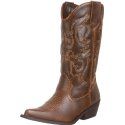 Madden Girl Women's Sanguine Boot#2 Corral® Circle G™ Women's Antique Saddle Brown with Cross Embroidery Snip Toe Western Boots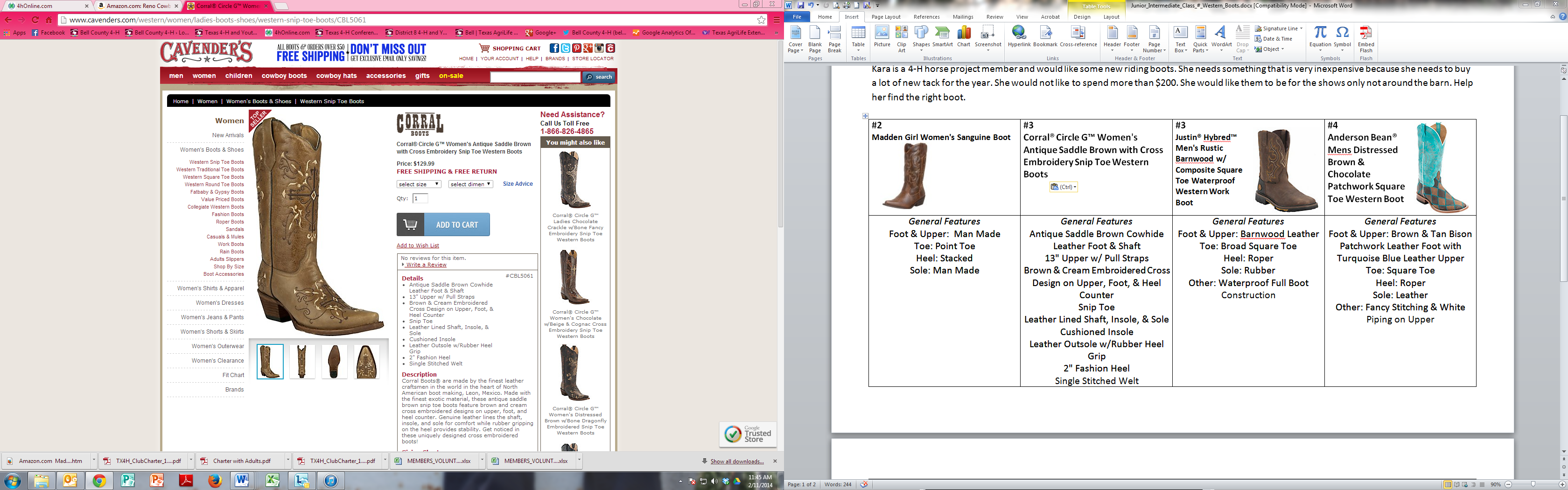 #3Justin® Ladies Gypsy™ Waxy Brown w/ Rasberry Cream Saddle Vamp Composite Toe Work Boot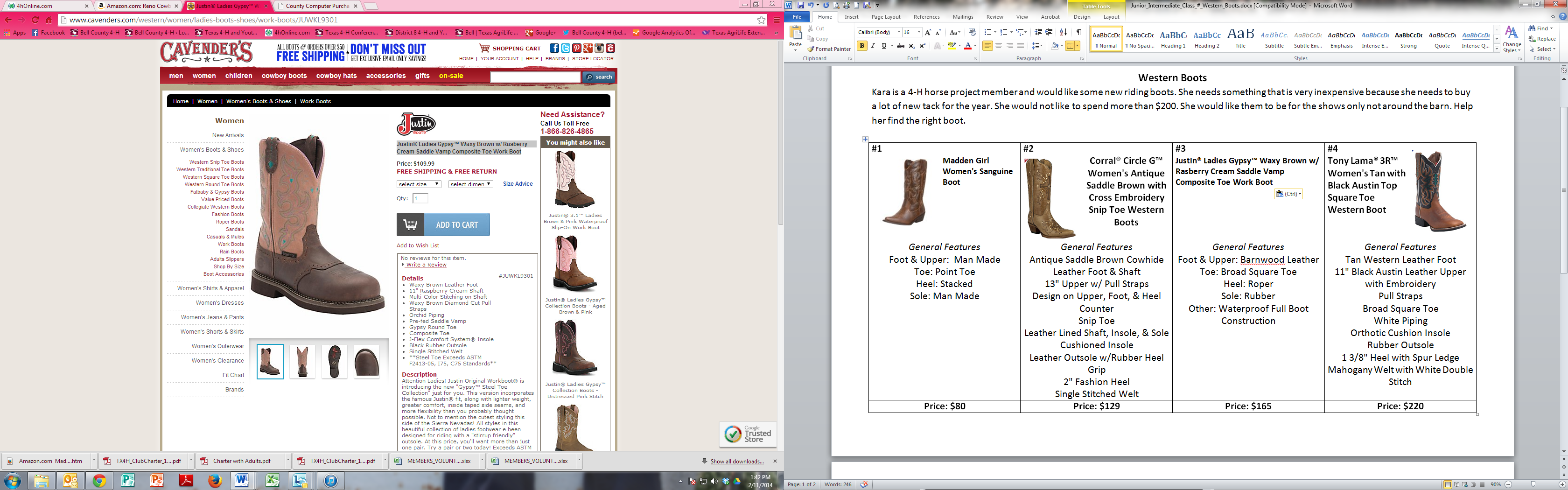 #4 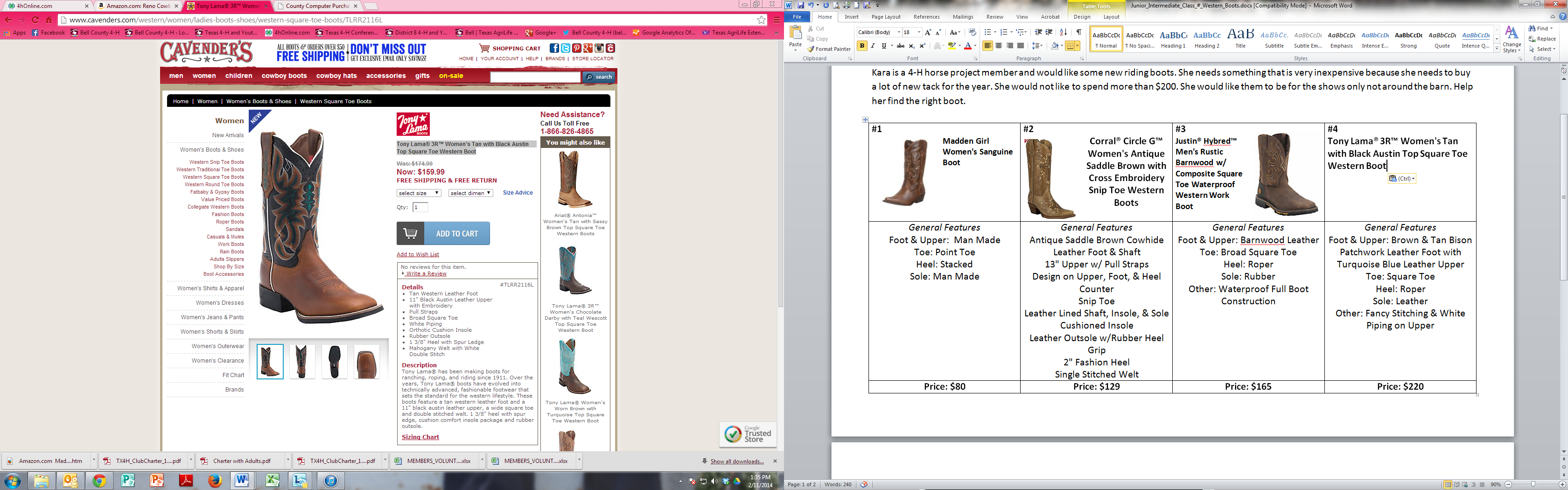 Tony Lama® 3R™ Women's Tan with Black Austin Top Square Toe Western BootGeneral FeaturesFoot & Upper:  Man MadeToe: Point ToeHeel: StackedSole: Man MadeGeneral FeaturesAntique Saddle Brown Cowhide Leather Foot & Shaft13" Upper w/ Pull StrapsDesign on Upper, Foot, & Heel CounterSnip ToeLeather Lined Shaft, Insole, & SoleCushioned InsoleLeather Outsole w/Rubber Heel Grip2" Fashion HeelSingle Stitched WeltGeneral FeaturesWaxy Brown Leather Foot11" Raspberry Cream ShaftMulti-Color Stitching on ShaftWaxy Brown Diamond Cut Pull StrapsOrchid PipingPre-fed Saddle VampGypsy Round ToeComposite ToeJ-Flex Comfort System® InsoleBlack Rubber OutsoleSingle Stitched Welt**Steel Toe Exceeds ASTM F2413-05, I75, C75 Standards**General FeaturesTan Western Leather Foot11" Black Austin Leather Upper with EmbroideryPull StrapsBroad Square ToeWhite PipingOrthotic Cushion InsoleRubber Outsole1 3/8" Heel with Spur LedgeMahogany Welt with White Double StitchPrice: $80Price: $129Price: $110Price: $220